  Prof : FOUAD EL MEKNASSI                                      Niveau : 1AC Volume et Masse Exercice 1 : Répondre par vrai ou par faux :Un décimètre cube et un litre représentent le même volume ……………………………..Dans les conditions usuelles de notre environnement, un litre d’eau a une masse de          mille grammes ………………………..Pour mesurer un volume, on utilise une éprouvette graduée ……………………Pour faire une bonne mesure de volume, il faut placer son œil en face de la        surface du liquide  …………………………..  Exercice 2 : Convertir aux unités demandées :    Exercice 3 : Calcul de volume.Sachant que 1L d’eau pèse 1Kg .quelle est la masse de 1dm3 d’eau ?et celle de 1 m3 d’eau ?……………………………………………………………………………………………     ………………………………………………………………………………………………………………………………………………………………………..     ………………………………………………………………………………………………………………………………………………………………………..     ……………………………………………………………………………………………………………………………………………………………………..     …………………………………………………………………………….……………………………………………………………………………………………     ………………………………………………………………………………………………………………………………………………………………………     ………………………………………………………………………………………………………………………………………………………………………       ………………………………………………………………………………Quelle est la masse de l’eau contenue dans l’aquarium ?………………………………………………………………………………………………      …………………………………………………………………….…………………………………………………………………………………………………     ……………………………………………………………..…..…………………………………………………………………………………………………     …………………………………………………………………..……………………………………………………………………………………………        ………………………………………………………………………..…………………………………………………………………………………………………     ……………………………………………………………..……….…………………………………………………………………………………………………    ………………………………………………………………..……….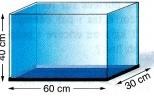 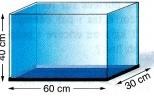 Exercice 4 : Répondre aux questionsQuel volume de liquide contient chacun de ces récipients ?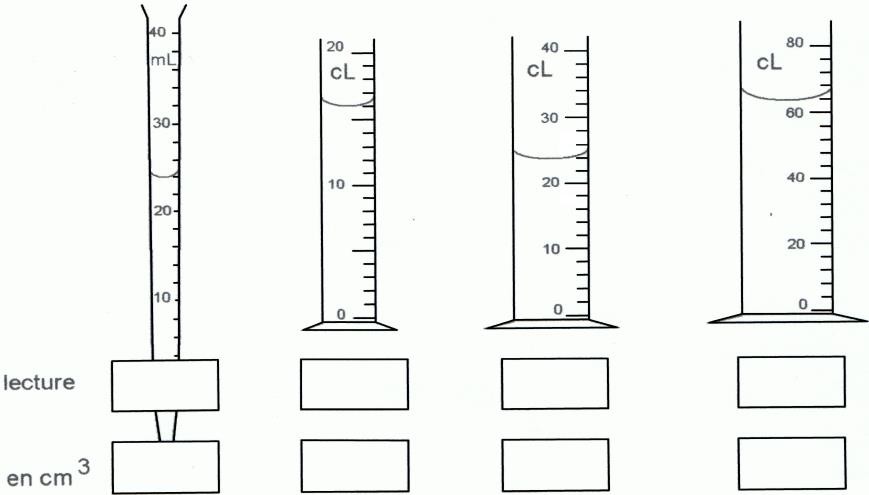 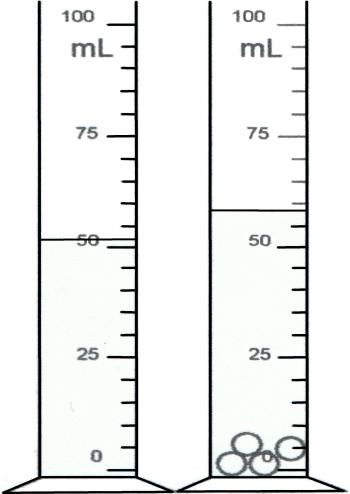 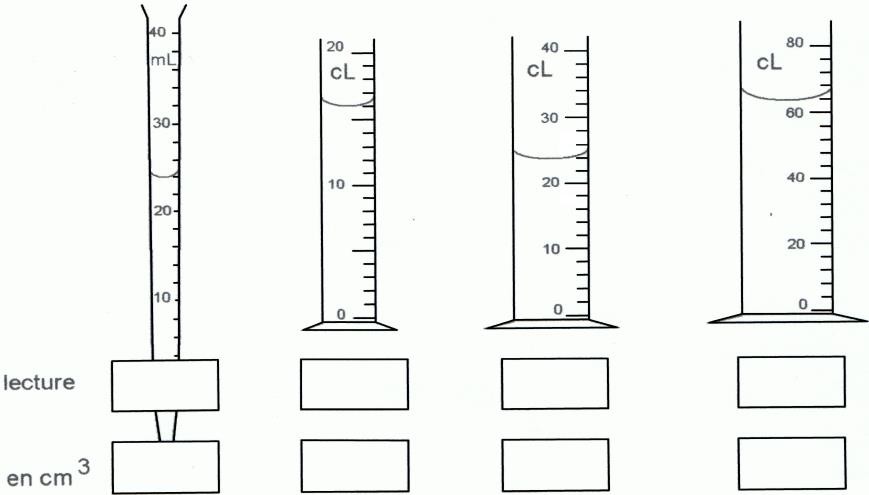 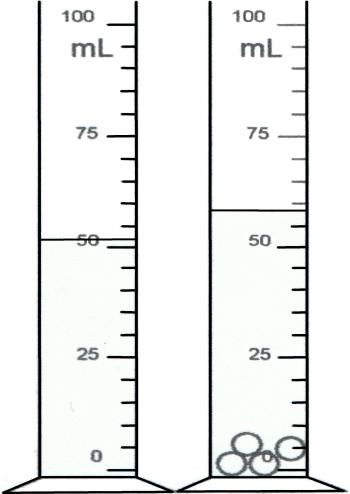 2- Pour mesurer le volume d’une bille, Adam l’a mis de l’eau dans une éprouvette graduée. Il a mesuré un volume de 52 mL.Il introduit ensuite 4 billes identiques dans l’éprouvette et mesure un volume de 58 mL. Quel est le volume de chaque bille trouvé par Adam ?………………………………………………………………………………………………………………………………………………………………………………………………………………………………………………………………………………………………………………………………………………………………………………………………………….........................................................................................................................................................................................……………………………………………………………………………………………………………………………………………………………………………………………………………………………………………………………………………………………………………………………………………………………………………….  Exercice 5 : Répondre aux questions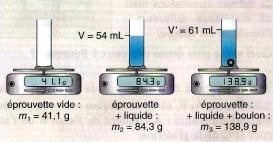 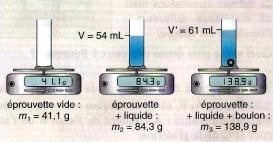 Quel est le volume de liquide ?………………………………………………………………………………Quelle est la masse de liquide ?………………………………………………………………………………Quelle est la masse de 1mL  de ce liquide ?………………………………………………………………………………………………………………………………………………………………Quel est le volume de boulon en acier ?………………………………………………………………………………Quelle est la masse de boulon en acier ?………………………………………………………………………………Quelle est la masse de 1 mL d’acier ?       ……………………………………………………………………………………………………………………………………………………………………        …………………………………………………………………………………………………………………………………………………………………………72 dm3 =   …………… cm327,4 dag =…………… dg47,8 dm3 = …………… dL21 ,6 mg =…………… kg0,5 L = …………… dm389 mg =  ……………  g0,2 cL = ……………  cm320 kg = ……………  t                      20 mL = …………… cm3